Meie 9-liikmeline pere on tänaseks kodus olnud terve nädala. Meie peres kasvavad lapsed vanuses 19, 14, 12, 10, 8, 6 ja 4. Kõige vanem laps töötab, neli on koolilapsed ja kaks on kodused. Pereisa on õppejõud ning teda mõjutas praegune olukord samamoodi kui meie pere koolilapsi- kool on suletud ja tunde ei toimu. Kuna meie issi töötab kodust kilomeetrite kaugusel ja on nädala sees sageli kodust eemal, siis praeguse olukorra üks suuremaid plusse ongi see, et ta on kodus koos meiega. Mina töötan kodus ja  nii me olemegi nautinud oma koduseinte turvalisust ning püüdnud olukorras ikka parimat märgata. Kuna meil sümptomeid ei ole ja haigetega kokkupuuteid ka mitte, siis kõige vanem laps on jätkanud töölkäimist. Teised on kõik kodused ning käime  vajadusel vaid toidupoes. Enamus tagavarasid said muidugi juba eelmisel nädalal soetatud, aga "hulluks" me sellega ei läinud :)Mis me siis teinud oleme? Kuna enne eriolukorda oli meil koguaeg nii kiire, sadaüks asja oli korraga käsil ja sama palju ootas järjekorras, siis viimasel nädalal on tekkinud isegi vaba aega :)  Võtsime kodus ette remonditööd, mis on aastaid oodanud, oleme lastega koos õppinud, võimelnud ja kodus toimetanud, õhtuti koos diivanil istunud ja televiisorit vaadanud, õues ilusaid ilmasid nautinud – mitmed neist tegevustest on varasemalt ooterežiimil olnud kuni kõik muud asjad on tehtud. Aga kas see on õige? Ehk oligi ühiskonnas sellist pausi vaja, et kõik inimesed võtaks korraks hoo maha ja hakkaks taas märkama neid asju, mis elus päriselt olulised- kodu, lapsed, lähedased, ühised hetked ja koostegemise rõõm, diivanil kaisus istumised jne.  Praegu oleme sunnitud kodus olema, oma pereliikmetega päevi (võib-olla ka kuid) koos veetma ja kahtlemata on see väljakutse nii väiksemale kui ka suuremale perele, aga usun, et see annab meile kõigile hea pinnase siit veelgi tugevamatena edasi minna ning elule teise pilguga vaadata.Koduõpe/distantsõpe - hea või halb? Kui kaks esimest päeva tundus küll, et ei iial enam, siis kahel viimasel päeval tunnen, et miks mitte. Ma muidugi ei ehmatanud kahe esimese päevaga ära vaid tundsin lihtsalt, et kui see nii edasi kestab, siis terendab psühhiaatriakliinik :) Samas olen ma esimesest hetkest alates positiivne ja kindel olnud, et saame hakkama. Kuna meil käib koolis neli last, siis pean tunnistama, et see koolielu on ka olnud suur stressiallikas ja praegu koduses rütmis õppida ja toimetada on suurperele isegi mõnusam. Koduõpe on meil varem ka teemaks olnud, seega võtangi seda praegu kui head kogemust, mis annab aimu mida koduõpe üldse tähendab.Lisaks meeldib mulle see, et me ei pea õhtuti ülearu vara lapsi voodisse ajama ja hommikused varased ärkamised jäävad ka ära. Need viimased on mulle isiklikult ehk kõige raskemad :) Kuidagi ääretult raske on oma nunnusid magavaid lapsi hommikuti äratada ning nende und rikkuda. Praegu saavad nad kauem põõnata, söövad hommikust ning siis juba alustame koolitöödega. Kuna lapsed peavad täitma ka liikumispäevikut, siis igapäevane teadlik liikumine on ka kindlalt päevakavas- et oleks midagi liikumispäevikusse kirjutada. Kuna meie pereisa on spordiga sina-sõber lapsepõlvest alates, siis pole ka meie pere lastel sellest pääsu olnud ning igapäevane liikumine on oluline osa meie igapäevaelust ka ilma koroonata. Uudisena nägin oma lapsi video järgi võimlemas ja selles tegid kaasa ka kodused lapsed, kes koolilastega koos rivis seisid, ennast painutasid ja kükke tegid- see oli armas vaatepilt :)  Ilusate ilmadega on lapsed palju väljas, jooksevad ümber maja, sõidavad ratastega, hüppavad batuudil, jalutavad koeraga- meil siin maal värskes õhus on võimalusi liikumiseks mitmeid. Meie pere lapsed ongi valdavalt kasvanud maal ja juba esimeste kevadiste päikesekiirtega koliks nad õue.Üheks hetkeolukorra suureks plussiks meie perele on ka logistika puudumine - me ei pea oma päevakava laste tunniplaani ja hobide järgi sättima- me ei saa küll kodust välja minna igale poole kuhu tahaks, aga me saame kodus toimetada täpselt siis kui selleks tuju on. Seegi on meile positiivne.Miinustest rääkides võiks välja tuua ehk selle, et lapsed ei saa oma sõpradega koos olla. Õnneks on meil kodus piisavalt suur kaader, et suhtlemisest meil puudust ei tule. Aga usun, et sõpradega taaskohtumist ootavad lapsed väga.Miinustest saavad rääkida kindlasti ka need pered, kus lapsevanemad käivad tööl. Kui palju jõuavad nemad oma lapsi koolitöödes toetada kui nad õhtul töölt rampväsinuna koju jõuavad? Töötavate lapsevanemate jaoks on distantsõpe kindlasti keerulisem ja koormavam, aga eks siin sõltub palju ka laste vanusest, iseseisvusest jne. Suuremad koolilapsed meie peres ka abi ei vaja ning saavad oma kooliasjadega ise hakkama. Seega on igal perekonnal antud olukorra kohta kindlasti oma arvamus.Millest ma kõige rohkem puudust tunnen? Olen kohaliku suurperede ühingu juhatuse liige ja kõige rohkem igatsen praegu meie pereliidu tegemisi. Olime sunnitud kõik vahvad sündmused teadmata ajaks edasi lükkama ja nüüd ootan väga, et saaksime juba nendega jätkata. Lisaks igatsen kõiki neid armsaid kohtumisi meie liidu liikmetega, sest minu töö on suur osa minu elust ja südamest JAga kokkuvõtvalt tunneb meie pere ennast hästi, naudime looduse tärkamist , soojendavaid kevadisi päikesekiiri, ühiseid hetki ning päriselt koosolemist. Ja kuigi on nõue üksteisest kahe meetri kaugusel olla, siis meie ei ole oma kodus veel loobunud igapäevastest kallistustest, musidest ning kaisus istumistest- need on meie elu väga oluline osa ning seni kuni see meile ohtlik pole, ei plaani me neist ka loobuda :). Ja kui sul jooksevad kodus ringi väikesed inimesehakatised, kes iga päev sulle oma armastusest sinu ja kogu pere vastu jahvatavad, siis ei jäägi üle muud kui elu nautida ning näha seda vaid rõõmsates värvides. Kas see just iga päev õnnestub, aga enamasti küll.Hoiame ja armastame üksteist ning kestame veel!Meie 9 Tartumaalt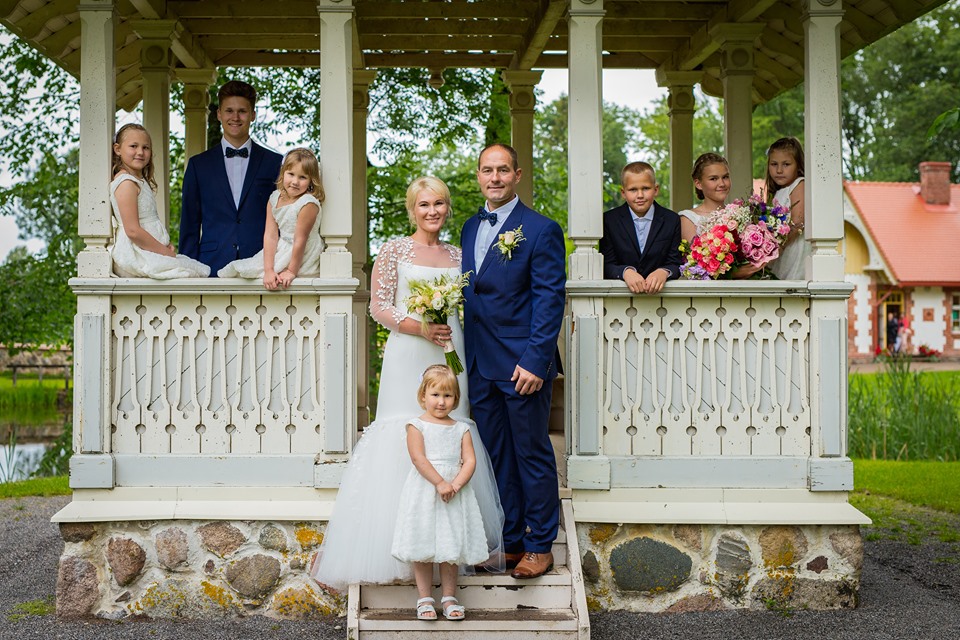 